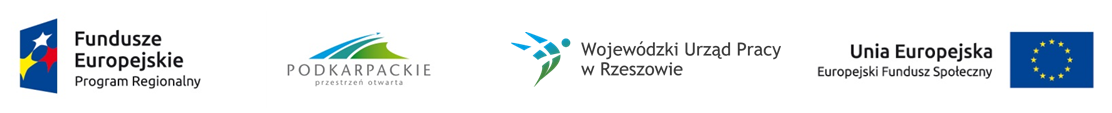 Stalowa Wola, dnia 7 września 2016 r.Ogłoszenie o rekrutacji dzieci do projektu pt.: „Przedszkole na dobry start – Rozwój edukacji przedszkolnej w Gminie Stalowa Wola”Oś priorytetowa IX, Działanie 9.1 Rozwój edukacji przedszkolnej, Regionalnego Programu Operacyjnego Województwa Podkarpackiego na lata 2014-2020Okres realizacji projektu: 01.08.2016 r. – 31.08.2017 r.Koszt całkowity projektu: 599 850,45 zł, z czego dofinansowanie Unii Europejskiej w ramach Europejskiego Funduszu Społecznego: 509 872,88 zł, dofinansowanie z Budżetu Państwa: 
29 977,57 zł, wkład własny Gminy Stalowa Wola wniesiony w formie finansowej: 60 000 zł,PREZYDENT MIASTA STALOWEJ WOLI serdecznie zaprasza do udziału w projekcie „Przedszkole na dobry start – Rozwój edukacji przedszkolnej w Gminie Stalowa Wola”.CELEM PROJEKTU JEST:Zwiększenie w okresie od 01.08.2016 r. do 31.08.2017 r. dostępu do wysokiej jakości edukacji przedszkolnej w Gminie Stalowa Wola poprzez zwiększenie o 50 liczby miejsc wychowania przedszkolnego oraz rozszerzenie oferty 13 przedszkoli o dodatkowe, bezpłatne, grupowe zajęcia logopedyczne rozwijające mowę dla co najmniej 208 dzieci z deficytami rozwoju i niepełnosprawnych.PROJEKT SKIEROWANY JEST DO:13 przedszkoli podległych Gminie Stalowa Wola.50 dzieci w wieku 3-4 lat z Gminy Stalowa Wola, które będą tworzyć grupy przedszkolne dofinansowane z projektu – wybranych spośród dzieci przyjętych do Przedszkola nr 15 i Przedszkola nr 18 (po 25 dzieci na każde przedszkole).min 208 dzieci w wieku 3-6 lat z Gminy Stalowa Wola, które posiadają zdiagnozowane deficyty rozwoju mowy (orzeczenie/opinia poradni, diagnoza specjalisty, zaświadczenie od lekarza itp.) i wezmą udział w zajęciach logopedycznych – wybranych do projektu spośród dzieci uczęszczających do 13 przedszkoli podległych Gminie Stalowa Wola.PROJEKT OBEJMUJE:Stworzenie warunków (adaptacja pomieszczeń/doposażenie) i dofinansowanie przez 11 miesięcy funkcjonowania 2 nowych grup przedszkolnych, każda dla 25 dzieci w wieku 3-4 lat z Przedszkola nr 15 i nr 18, podległych Gminie St. Wola.Realizację 1664 godzin bezpłatnych, dodatkowych, grupowych zajęć logopedycznych dla co najmniej 208 dzieci w wieku 3-6 lat z deficytami rozwoju mowy, uczęszczających do 13 Przedszkoli podległych Gminie St. Wola.ZAPEWNIAMY:Lepsze przygotowanie do kontynuacji nauki na dalszych etapach kształcenia.Kształtowanie kompetencji kluczowych.Profilaktykę i terapię zaburzeń, nieprawidłowości rozwoju mowy dziecka.REKRUTACJARekrutacja do projektu prowadzona jest zgodnie z zasadą równości szans i dostępności dla osób z niepełnosprawnościami:w terminie od 24 czerwca 2016 r. do 31 lipca 2016 r. prowadzona była rekrutacja do grup przedszkolnych w Przedszkolu nr 15 i Przedszkolu nr 18 - REKRUTACA ZAKOŃCZONAW terminie od 12 do 23 września 2016 r. prowadzona jest rekrutacja na zajęcia logopedyczne. Informacje o rekrutacji można uzyskać u Dyrektorów 13 przedszkoli publicznych, podległych Gminie Stalowa Wola. Szczegółowe informacje odnośnie zasad rekrutacji na zajęcia logopedyczne i wymaganych dokumentów rekrutacyjnych znajdą Państwo także na www.stalowawola.pl.INFORMACJE O PROJEKCIEUrząd Miasta Stalowa Wolaul. Wolności 9, pok. nr 3437-450 Stalowa Wolatel. 15 643 35 82asiwek@stalowawola.pl aciba@stalowawola.plOsoby do kontaktu: Arleta Siwek, Anna Ciba, Anna Żurawska SERDECZNIE ZAPRASZAMY DO UDZIAŁU W PROJEKCIE